UNIVERSIDADE FEDERAL DA BAHIA –UFBA 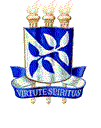 Pró-Reitoria de Graduação – PROGRAD	Coordenação de Seleção e Orientação - CSORACESSO AOS CURSOS DE GRADUAÇÃO 2018.1 /UFBA  RESULTADO DO RECURSO DA ANÁLISE DE RENDA 1ª CHAMADA COMPLEMENTAR 4Os candidatos que tiveram a Análise de Renda DEFERIDA deverão se cadastrar no site: www.siac.ufba.br, efetuar o acesso e imprimir o comprovante de matrícula. De posse do comprovante de matrícula o candidato poderá procurar o Colegiado do seu curso para obtenção da assinatura do coordenador.; Não é necessário o comparecimento ao Colegiado de Curso ou à SUPAC para confirmação da matrícula. Para validar o seu comprovante, dirija-se ao Colegiado do seu curso e solicite carimbo e assinatura do seu Coordenador. Salvador, 23 de abril de 2018.Osanar dos Reis SilvaCoodenador CSOR/PROGRAD/UFBACANDIDATOCURSORESULTADOMOTIVO01JOÃO MARCOS NASCIMENTO OLIVEIRAARQUITETURA E URBANISMODEFERIDO